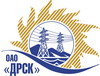 Открытое акционерное общество«Дальневосточная распределительная сетевая  компания»Протокол заседания Закупочной комиссии по вскрытию поступивших на открытый запрос предложений конвертовг. БлаговещенскПРЕДМЕТ ЗАКУПКИ:Способ и предмет закупки: Открытый электронный запрос предложений «Мультиплексоры связи» для нужд филиалов ОАО «ДРСК» «Приморские электрические сети», «Электрические сети ЕАО».Дата и время процедуры вскрытия конвертов: 19.08.2013 г. в 09:30 (время Московское)Основание для проведения закупки (ГКПЗ и/или реквизиты решения ЦЗК): ГКПЗ 2013 г. закупка 1650 раздел 2.2.2.Планируемая стоимость закупки в соответствии с ГКПЗ или решением ЦЗК: 3 344 000,00  руб. без учета НДC.ПРИСУТСТВОВАЛИ:Два члена постоянно действующей Закупочной комиссии ОАО «ДРСК» 2 уровняИнформация о результатах вскрытия конвертов:В адрес Организатора закупки поступило 2 (две) заявки конверты с которыми были размещены в электронном виде на Торговой площадке Системы www.b2b-energo.ru.Вскрытие конвертов было осуществлено в электронном сейфе организатора запроса предложений на Торговой площадке Системы www.b2b-energo.ru автоматически.Дата и время начала процедуры вскрытия конвертов с заявками на участие в закупке: 10:11 (время московское) 19.08.2013.Место проведения процедуры вскрытия конвертов с предложениями участников: Торговая площадка Системы www.b2b-energo.ru.В конвертах обнаружены заявки следующих Участников закупки:РЕШИЛИ:Утвердить заседания Закупочной комиссии по вскрытию поступивших на открытый запрос предложений конвертов.Ответственный секретарь Закупочной комиссии 2 уровня ОАО «ДРСК»	О.А. МоторинаТехнический секретарь Закупочной комиссии 2 уровня ОАО «ДРСК»	Е.Ю. Коврижкина№ 470/МТПиР-В19.08.2013№Наименование претендента на участие в конкурсе и его адресПредмет и общая цена заявки на участие в конкурсе1ООО "ЦСП" (690035, Россия, Приморский край, г. Владивосток, ул. Калинина, д. 25)Предложение: подано 19.08.2013 в 09:23Цена: 3 342 140,34 руб. без учета НДС Срок действия оферты: до 30.10.2013 г.2ЗАО "ЛАНИТ ДВ" (690002, г. Владивосток, ул. Комсомольская, 1-801)Предложение: подано 19.08.2013 в 09:41
Цена: 3 343 737,54 руб. без учета НДССрок действия оферты: до 01.11.2013 г.